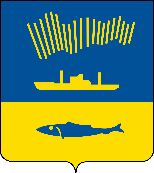 АДМИНИСТРАЦИЯ ГОРОДА МУРМАНСКАП О С Т А Н О В Л Е Н И Е 14.11.2022                                                                                                         № 3530 В соответствии с Бюджетным кодексом Российской Федерации, Федеральным законом от 06.10.2003 № 131-ФЗ «Об общих принципах организации местного самоуправления в Российской Федерации», постановлением администрации города Мурманска от 06.07.2022 № 1860                «Об утверждении Порядка разработки, реализации и оценки эффективности муниципальных программ города Мурманска», распоряжением администрации города Мурманска от 09.11.2022 № 63-р «Об утверждении перечня муниципальных программ города Мурманска на 2023 - 2028 годы», в целях повышения эффективности и результативности расходования бюджетных средств п о с т а н о в л я ю: 1. Утвердить муниципальную программу города Мурманска «Развитие физической культуры и спорта» на 2023 - 2028 годы согласно приложению                  к настоящему постановлению.2. Управлению финансов администрации города Мурманска                    (Умушкина О.В.) обеспечить финансирование реализации муниципальной программы города Мурманска «Развитие физической культуры и спорта»              на 2023 - 2028 годы в объеме, установленном решением Совета депутатов города Мурманска о бюджете муниципального образования город Мурманск              на соответствующий финансовый год.3. Отменить с 01.01.2023 постановления администрации города Мурманска:- от 10.11.2017 № 3601 «Об утверждении муниципальной программы города Мурманска «Развитие физической культуры и спорта»                                  на 2018-2024 годы», за исключением пункта 2; - от 09.06.2018 № 1722 «О внесении изменений в приложение                      к постановлению администрации города Мурманска от 10.11.2017 № 3601                «Об утверждении муниципальной программы города Мурманска «Развитие физической культуры и спорта» на 2018-2024 годы»;- от 12.09.2018 № 3067 «О внесении изменений в приложение                    к постановлению администрации города Мурманска от 10.11.2017 № 3601               «Об утверждении муниципальной программы города Мурманска «Развитие физической культуры и спорта» на 2018-2024 годы» (в ред. постановления               от 09.06.2018 № 1722)»;- от 30.11.2018 № 4140 «О внесении изменений в приложение                             к постановлению администрации города Мурманска от 10.11.2017 № 3601                 «Об утверждении муниципальной программы города Мурманска «Развитие физической культуры и спорта» на 2018-2024 годы» (в ред. постановлений             от 09.06.2018 № 1722, от 12.09.2018 № 3067)»;- от 18.12.2018 № 4387 «О внесении изменений в приложение                              к постановлению администрации города Мурманска от 10.11.2017 № 3601                  «Об утверждении муниципальной программы города Мурманска «Развитие физической культуры и спорта» на 2018-2024 годы» (в ред. постановлений                от 09.06.2018 № 1722, от 12.09.2018 № 3067, от 30.11.2018 № 4140)»;- от 19.12.2018 № 4427 «О внесении изменений в приложение                              к постановлению администрации города Мурманска от 10.11.2017 № 3601                 «Об утверждении муниципальной программы города Мурманска «Развитие физической культуры и спорта» на 2018-2024 годы» (в ред. постановлений                        от 09.06.2018 № 1722, от 12.09.2018 № 3067, от 30.11.2018 № 4140,                             от 18.12.2018 № 4387)»;- от 04.07.2019 № 2244 «О внесении изменений в приложение                              к постановлению администрации города Мурманска от 10.11.2017 № 3601                   «Об утверждении муниципальной программы города Мурманска «Развитие физической культуры и спорта» на 2018-2024 годы» (в ред. постановлений                 от 09.06.2018 № 1722, от 12.09.2018 № 3067, от 30.11.2018 № 4140,                        от 18.12.2018 № 4387, от 19.12.2018 № 4427)»;- от 16.12.2019 № 4224 «О внесении изменений в муниципальную программу города Мурманска «Развитие физической культуры и спорта»                     на 2018-2024 годы, утвержденную постановлением администрации города Мурманска от 10.11.2017 № 3601 (в ред. постановлений от 09.06.2018 № 1722, от 12.09.2018 № 3067, от 30.11.2018 № 4140, от 18.12.2018 № 4387,                          от 19.12.2018 № 4427, от 04.07.2019 № 2244)»;- от 16.12.2019 № 4231 «О внесении изменений в муниципальную программу города Мурманска «Развитие физической культуры и спорта»                    на 2018-2024 годы, утвержденную постановлением администрации города Мурманска от 10.11.2017 № 3601 (в ред. постановлений от 09.06.2018 № 1722, от 12.09.2018 № 3067, от 30.11.2018 № 4140, от 18.12.2018 № 4387,                       от 19.12.2018 № 4427, от 04.07.2019 № 2244, от 16.12.2019 № 4224)»;- от 08.06.2020 № 1329 «О внесении изменений в муниципальную программу города Мурманска «Развитие физической культуры и спорта»                     на 2018-2024 годы, утвержденную постановлением администрации города Мурманска от 10.11.2017 № 3601 (в ред. постановлений от 09.06.2018 № 1722, от 12.09.2018 № 3067, от 30.11.2018 № 4140, от 18.12.2018 № 4387,                             от 19.12.2018 № 4427, от 04.07.2019 № 2244, от 16.12.2019 № 4224,                             от 16.12.2019 № 4231)»;- от 16.12.2020 № 2920 «О внесении изменений в муниципальную программу города Мурманска «Развитие физической культуры и спорта»                   на 2018-2024 годы, утвержденную постановлением администрации города Мурманска от 10.11.2017 № 3601 (в ред. постановлений от 09.06.2018 № 1722, от 12.09.2018 № 3067, от 30.11.2018 № 4140, от 18.12.2018 № 4387,                               от 19.12.2018 № 4427, от 04.07.2019 № 2244, от 16.12.2019 № 4224,                             от 16.12.2019 № 4231, от 08.06.2020 № 1329)»;- от 18.12.2020 № 2970 «О внесении изменений в муниципальную программу города Мурманска «Развитие физической культуры и спорта»                      на 2018-2024 годы, утвержденную постановлением администрации города Мурманска от 10.11.2017 № 3601 (в ред. постановлений от 09.06.2018 № 1722, от 12.09.2018 № 3067, от 30.11.2018 № 4140, от 18.12.2018 № 4387,                          от 19.12.2018 № 4427, от 04.07.2019 № 2244, от 16.12.2019 № 4224,                                  от 16.12.2019 № 4231, от 08.06.2020 № 1329, от 16.12.2020 № 2920)»;- от 29.12.2020 № 3109 «О внесении изменений в муниципальную программу города Мурманска «Развитие физической культуры и спорта»                    на 2018-2024 годы, утвержденную постановлением администрации города Мурманска от 10.11.2017 № 3601 (в ред. постановлений от 09.06.2018 № 1722, от 12.09.2018 № 3067, от 30.11.2018 № 4140, от 18.12.2018 № 4387,                            от 19.12.2018 № 4427, от 04.07.2019 № 2244, от 16.12.2019 № 4224,                            от 16.12.2019 № 4231, от 08.06.2020 № 1329, от 16.12.2020 № 2920,                             от 18.12.2020 № 2970)»;- от 28.06.2021 № 1763 «О внесении изменений в муниципальную программу города Мурманска «Развитие физической культуры и спорта»                    на 2018-2024 годы, утвержденную постановлением администрации города Мурманска от 10.11.2017 № 3601 (в ред. постановлений от 09.06.2018 № 1722, от 12.09.2018 № 3067, от 30.11.2018 № 4140, от 18.12.2018 № 4387,                          от 19.12.2018 № 4427, от 04.07.2019 № 2244, от 16.12.2019 № 4224,                        от 16.12.2019 № 4231, от 08.06.2020 № 1329, от 16.12.2020 № 2920,                             от 18.12.2020 № 2970, от 29.12.2020 № 3109)»;- от 30.09.2021 № 2469 «О внесении изменений в муниципальную программу города Мурманска «Развитие физической культуры и спорта»                   на 2018-2024 годы, утвержденную постановлением администрации города Мурманска от 10.11.2017 № 3601 (в ред. постановлений от 09.06.2018 № 1722, от 12.09.2018 № 3067, от 30.11.2018 № 4140, от 18.12.2018 № 4387,                        от 19.12.2018 № 4427, от 04.07.2019 № 2244, от 16.12.2019 № 4224,                             от 16.12.2019 № 4231, от 08.06.2020 № 1329, от 16.12.2020 № 2920,                         от 18.12.2020 № 2970, от 29.12.2020 № 3109, от 28.06.2021 № 1763)»;- от 06.12.2021 № 3129 «О внесении изменений в муниципальную программу города Мурманска «Развитие физической культуры и спорта»                   на 2018-2024 годы, утвержденную постановлением администрации города Мурманска от 10.11.2017 № 3601 (в ред. постановлений от 09.06.2018 № 1722, от 12.09.2018 № 3067, от 30.11.2018 № 4140, от 18.12.2018 № 4387,                      от 19.12.2018 № 4427, от 04.07.2019 № 2244, от 16.12.2019 № 4224,                           от 16.12.2019 № 4231, от 08.06.2020 № 1329, от 16.12.2020 № 2920,                             от 18.12.2020 № 2970, от 29.12.2020 № 3109, от 28.06.2021 № 1763,                               от 30.09.2021 № 2469)»;- от 20.12.2021 № 3285 «О внесении изменений в муниципальную программу города Мурманска «Развитие физической культуры и спорта»                     на 2018-2024 годы, утвержденную постановлением администрации города Мурманска от 10.11.2017 № 3601 (в ред. постановлений от 09.06.2018 № 1722, от 12.09.2018 № 3067, от 30.11.2018 № 4140, от 18.12.2018 № 4387,                            от 19.12.2018 № 4427, от 04.07.2019 № 2244, от 16.12.2019 № 4224,                            от 16.12.2019 № 4231, от 08.06.2020 № 1329, от 16.12.2020 № 2920,                             от 18.12.2020 № 2970, от 29.12.2020 № 3109, от 28.06.2021 № 1763,                              от 30.09.2021 № 2469, от 06.12.2021 № 3129)»;- от 21.12.2021 № 3297 «О внесении изменений в муниципальную программу города Мурманска «Развитие физической культуры и спорта»                   на 2018-2024 годы, утвержденную постановлением администрации города Мурманска от 10.11.2017 № 3601 (в ред. постановлений от 09.06.2018 № 1722, от 12.09.2018 № 3067, от 30.11.2018 № 4140, от 18.12.2018 № 4387,                             от 19.12.2018 № 4427, от 04.07.2019 № 2244, от 16.12.2019 № 4224,                               от 16.12.2019 № 4231, от 08.06.2020 № 1329, от 16.12.2020 № 2920,                            от 18.12.2020 № 2970, от 29.12.2020 № 3109, от 28.06.2021 № 1763,                               от 30.09.2021 № 2469, от 06.12.2021 № 3129, от 20.12.2021 № 3285)»;- от 15.03.2022 № 629 «О внесении изменений в муниципальную программу города Мурманска «Развитие физической культуры и спорта»                       на 2018-2024 годы, утвержденную постановлением администрации города Мурманска от 10.11.2017 № 3601 (в ред. постановлений от 09.06.2018 № 1722, от 12.09.2018 № 3067, от 30.11.2018 № 4140, от 18.12.2018 № 4387,                                 от 19.12.2018 № 4427, от 04.07.2019 № 2244, от 16.12.2019 № 4224,                            от 16.12.2019 № 4231, от 08.06.2020 № 1329, от 16.12.2020 № 2920,                            от 18.12.2020 № 2970, от 29.12.2020 № 3109, от 28.06.2021 № 1763,                             от 30.09.2021 № 2469, от 06.12.2021 № 3129, от 20.12.2021 № 3285,                             от 21.12.2021 № 3297)»;- от 25.08.2022 № 2393 «О внесении изменений в муниципальную программу города Мурманска «Развитие физической культуры и спорта»                        на 2018-2024 годы, утвержденную постановлением администрации города Мурманска от 10.11.2017 № 3601 (в ред. постановлений от 09.06.2018 № 1722, от 12.09.2018 № 3067, от 30.11.2018 № 4140, от 18.12.2018 № 4387,                         от 19.12.2018 № 4427, от 04.07.2019 № 2244, от 16.12.2019 № 4224,                            от 16.12.2019 № 4231, от 08.06.2020 № 1329, от 16.12.2020 № 2920,                           от 18.12.2020 № 2970, от 29.12.2020 № 3109, от 28.06.2021 № 1763,                        от 30.09.2021 № 2469, от 06.12.2021 № 3129, от 20.12.2021 № 3285,                     от 21.12.2021 № 3297, от 15.03.2022 № 629)».4. Отделу информационно-технического обеспечения и защиты информации администрации города Мурманска (Кузьмин А.Н.) разместить настоящее постановление с приложением на официальном сайте администрации города Мурманска в сети Интернет.5. Редакции газеты «Вечерний Мурманск» (Хабаров В.А.) опубликовать настоящее постановление с приложением.6. Настоящее постановление вступает в силу со дня официального опубликования и применяется к правоотношениям, возникшим с 01.01.2023.7. Контроль за выполнением настоящего постановления возложить на заместителя главы администрации города Мурманска Левченко Л.М.Глава администрации города Мурманска                                                                         Ю.В. Сердечкин